                                                                          Приложение 11 к постановлению                                                              администрации Ершовского                                                       муниципального района                                                 Саратовской области                                                             №_________от___________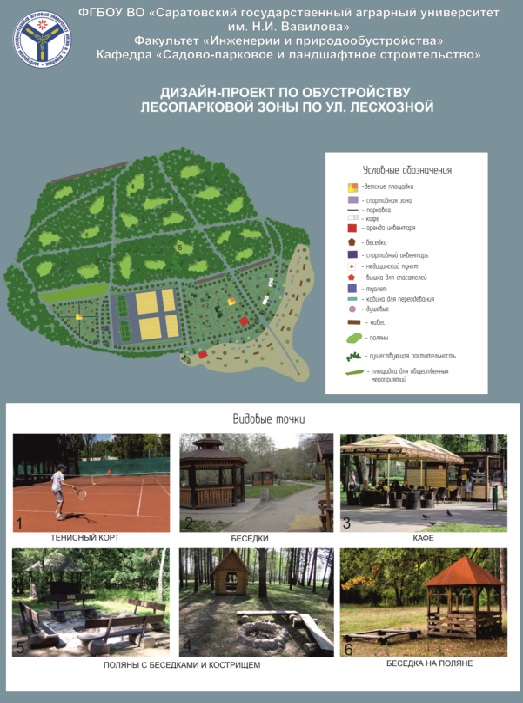 